Checklist:basisinformatie over je projectactiviteitenDeze checklist kan je afvinken en invullen bij het uitwerken van een opdracht. Je kan deze checklist dus bij elke opdracht opnieuw gebruiken en invullen. Informatie over je activiteit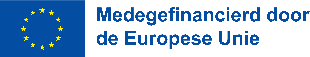 Titel van de activiteitCategorie Icebreakers - introductie van partnersSamenwerkingsactiviteiten (hoe te beslissen over een onderwerp, hoe te werken in teams, etc.)Online meetings Evaluatie- & reflectie-activiteitenDisseminatie-activiteitenThema van de activiteit (als je project uit meerdere thema’s / topics bestaat)Korte beschrijvingDoelen (SMART:  specific, measurable, achievable, relevant, and time-bound objectives)Hoeveel tijd heb je nodig om de activiteit uit te voeren met je leerlingen? Geef bv het aantal lesuren. Deadline (wanneer moeten alle partners het resultaat van de activiteit in de TwinSpace of een ander afgesproken platform delen)?Stappen: Geef kort een step-by-step planIT-tools die je zal gebruiken (inspiratie vind je op https://sites.google.com/view/etwinningvlaanderen/home)Outcomes – eindproducten (als een tastbaar resultaat is: bv een visual, een filmpje, een tekst…)Integratie in het curriculum / leerplandoelstellingen / vakken (en collega’s) die betrokken wordenOnline / Offline lesmateriaal: dit kunnen weblinks zijn, maar ook knutselmateriaal en lesblaadjes.